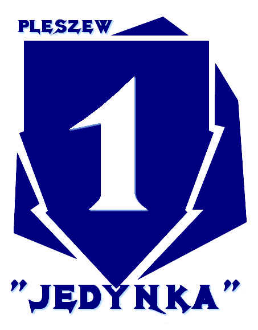 Zespół Szkół Publicznych nr 1ul. Szkolna 5 63-300 Pleszewtel. (062)7428373 fax (062)7427618      www.jedynka.pleszew.pl	e-mail:onkat@interia.plZARZĄDZENIE NR 10 /2018Dyrektora Zespołu Szkół Publicznych  nr 1 w Pleszewiez dnia 31 sierpnia 2018 r. w sprawie: Regulaminu dowozu otwartego uczniów Zespołu Szkół Publicznych Nr 1 w PleszewieNa podstawie: art. 17 ust 3 ustawy z dnia 7 września 1991 roku o systemie oświaty (Dz U z 2004r., Nr 256, poz. 2572 z późn. zm.) § 1.Zadania SzkołyOrganizatorem dowozu uczniów jest Miasto i Gmina Pleszew.Organizator dowozów określa  w planie dowozów listę uczniów dowożonych do szkoły, godziny odjazdów autobusów, przystanki dla autobusu szkolnego.Listę uczniów dowożonych ustala dyrektor szkoły, której uczniowie są dowożeni i w określonym  terminie przekazuje organizatorowi.Harmonogram dowozu uczniów jest dostosowany do tygodniowego planu zajęć szkoły.Autobus szkolny odjeżdża z przystanków na terenie ZSP nr 1 oraz na ulicy Kaliskiej o godzinie ustalonej w planie dowozów dojeżdżających uczniów.Uczniowie szkoły wsiadają/wysiadają do/z autobusu szkolnego tylko w wyznaczonych przez organizatora miejscach. (ZSP nr 1, ulica Kaliska)Szkoła posiada  listy uczniów dojeżdżających z poszczególnych miejscowości, oświadczenia    rodziców dotyczące zapewnienia bezpieczeństwa uczniów w drodze do i z  przystanku, a także podczas oczekiwania na przyjazd autobusu szkolnego ,zgodę na przeprowadzenie wszelkichniezbędnych zabiegów lub operacji w stanach zagrażających życiu lub zdrowiu dziecka oraz prośbę  na samodzielny powrót dziecka do domu  po powrocie autobusu  ze szkoły.Szkoła zapewnia opiekę uczniom przywiezionym do szkoły (pełnią ją nauczyciele wychowawcy) oraz uczniom po zakończonych zajęciach, oczekujących na odjazd autobusu i przekazanie ich opiekunowi szkolnego autobusu. Uczniowie oczekują na wyznaczony autobus w świetlicy szkolnej.Dyrektor szkoły z co najmniej dwu godzinnym wyprzedzeniem  informuje realizującego dowóz o      planowanych  zmianach w terminach dowozów uczniów związanych ze zmianą organizacji nauki w szkole.                                                           § 2.Zadania opiekunaOpiekunami uczniów dowożonych do ZSPnr 1 w Pleszewie są pracownicy zatrudnieni w Zespole Szkół Publicznych nr 1 na umowę zlecenie. Opiekunowie odbyli stosowne szkolenie BHP.Opiekun zajmuje miejsce w autobusie w takim miejscu aby mógł mieć wzrokową kontrolę przewożonych uczniów.W przypadku dwóch opiekunów jeden znajduje się w przedniej części autobusu drugi w tylnej (tylko przy przewozie liczby uczniów większej od 50),Opiekun  posiada imienną listę uczniów dojeżdżających na danej trasie.Opiekun bierze odpowiedzialność za bezpieczeństwo ucznia tylko w przypadku wejścia do autobusu na wyznaczonych przystankach (boisko szkolne ZSP nr 1, ul. Kaliska). Opiekun bierze odpowiedzialność za uczniów odjeżdżających w godzinach  zgodnych z harmonogramem. Opiekun przed/ i w czasie odjazduustala ilościowy stan uczniów wsiadających do autobusu .Opiekun współpracuje z kierowcą podczas wykonywania przewozu a w szczególności:wskazuje miejsce zbiórki/przystanek zatrzymania autobusu,każdorazowo miejsce zbiórki uczniów musi znajdować się po prawej stronie  jezdni, w kierunku jazdy autobusu,wsiadanie uczniów odbywa się tylko i wyłącznie przednimi drzwiami autobusu,po upewnieniu się o zajęciu miejsc przez wszystkich uczniów informuje o tym fakcie kierowcę i daje sygnał do rozpoczęcia jazdy,wysiadanie uczniów na przystanku w ZSP nr1 odbywa się jednymi otwartymi  drzwiami, ( ma to na celu sprawdzenie czy wszyscy uczniowie opuścili autobus),w razie zagrożenia, nagannego zachowania przez uczniów czy złego samopoczucia dziecka nakazuje kierowcy zatrzymanie autobusu w celu usunięcia przeszkody w kontynuowaniu jazdy,w przypadku nieprzewidzianej przeszkody w kontynuowaniu podróży (awaria, blokada jezdni itp.) informuje telefonicznie Dyrekcję szkoły.Zabrania się odjazdu autobusu przed wyznaczoną godziną określoną w harmonogramie dowozów.Po zatrzymaniu się autobusu na przystanku opiekuninformując o zachowaniu szczególnej uwagi podczas wychodzenia z autobusu, jak i przechodzenia przez jezdnię po jego opuszczeniu i odjechaniu z przystanku.Opiekun zobowiązany jest do każdorazowego informowania zarówno wychowawcę jak i Dyrekcję szkoły o zauważonych nieprawidłowościach występujących w trakcie wykonywania przewozu dotyczących zarówno nagannego zachowania uczniów, usterek technicznych pojazdów lub sposobu realizacji usługi przez Przewoźnika mogących mieć wpływ na bezpieczeństwo uczniów. W przypadku awarii autobusu przewożącego dzieci ,opiekun sprawuje opiekę nad dowożonymi uczniami , zapewniając im bezpieczeństwo do czasu zapewnienia im pojazdu zastępczego.Nauczyciel - opiekun autobusu szkolnego ponosi odpowiedzialność za  bezpieczeństwo uczniów od chwili wejścia do autobusu do momentu przekazania ich szkole oraz od chwili odebrania ich ze szkoły do chwili opuszczenia autobusu przez uczniów na przystanku swojej miejscowości.Opiekunowi pod żadnym pozorem nie wolno wobec uczniów używać przemocy fizycznej czy też słownictwa uznanego ogólnie za niestosowne.Uczniowie nie dowożeni zgodnie z listą uczniów dowożonych lub inne osoby mogą być przewożeni szkolnym autobusem tylko za zgodą nauczyciela- opiekuna pod warunkiem posiadania wolnych miejsc.§ 3.Zadania i obowiązki rodziców lub prawnych opiekunów dowożonych uczniów1. Za bezpieczeństwo uczniów w drodze do przystanku autobusowego ,powrotu do domu
 po przywozie oraz w czasie oczekiwania na autobus szkolny odpowiedzialność ponoszą rodzice lub prawni opiekunowie.2. W celu zapewnienia dzieciom bezpieczeństwa podczas dojścia do przystanku autobusowego i powrotu ,rodzice przyprowadzają dziecko i odbierają z przystanku o wyznaczonej godzinie. Dopuszcza się odbiór dziecka przez inną osobę , ale tylko za pisemnym upoważnieniem dostarczonym opiekunowi.3. Jeżeli rodzice pozwalają na samodzielny powrót dziecka z przystanku do domu po powrocie autobusu,  muszą dostarczyć szkolepisemne oświadczenie, że biorą całkowitą odpowiedzialność za jego  bezpieczeństwo po opuszczeniu autobusu i   przekazać je opiekunowi dowozu i wychowawcy klasy. Wychowawca przekazuje tę informację Dyrektorowi szkoły .4.Rodzice dzieci klas I-III  oczekują do przyjazdu autobusu i przekazują odpowiedzialność za dziecko z chwilą wejścia do autobusu.5.Rodzice lub prawni opiekunowie winni przeprowadzać ze swymi podopiecznymi rozmowy na temat:bezpiecznego poruszania się po drogach publicznych,zachowania się w autobusie podczas przewozu,oczekiwania na autobus,konieczności wsiadania z wyznaczonych przystanków oraz o określonej godzinie ( tylko wtedy opiekun ponosi odpowiedzialność za bezpieczeństwo ucznia).6.W przypadku notorycznego nagannego zachowania się ucznia, Dyrekcja szkoły zastrzega sobie prawo do wykluczenia takiego dziecka z możliwości dowożenia autobusem szkolnym, a także nałożenia na niego kar dyscyplinarnych wynikających ze  Statutu szkoły  po wcześniejszym zawiadomieniu rodziców lub prawnych opiekunów.7.Za wszelkie zniszczenia spowodowane przez ucznia w czasie trwania przewozu ponoszą odpowiedzialność finansową jego rodzice/opiekunowie prawni.8. Rodzice lub prawni opiekunowie podpisują oświadczenie dotyczące zapewnienia opieki w czasie dojścia do przystanku autobusowego i powrotu z niego po przywozie po lekcjach.§ 4.   Zadania i obowiązki  uczniówUczniowie oczekujący na autobus szkolny na wyznaczonym przystanku zobowiązani są do zachowania, szczególnej ostrożności , przestrzegania zasad bezpieczeństwa. Po przyjeździe do szkoły kierują się  do swoich klas. Uczniowie oczekują na  powrót autobusem szkolnym w świetlicy szkolnej ,nie wolno im  samowolnie opuszczać szkoły (dotyczy to uczniów klas I-VI ) ,wracać innymi środkami transportu bez poinformowania nauczyciela wychowawcy,który przekazuje taką informację nauczycielowi świetlicy pełniącemu dyżur w danym dniu , a ten nauczycielowi – opiekunowi dojazdu/odjazdu. W przypadku uczniów klas VII, VIII, III G możliwe jest opuszczenie budynku szkoły podczas oczekiwania na odwóz tylko na podstawie podpisanej przez rodziców zgody.Uczniowie nie będą poszukiwani  w szkole czy poza nią aby odjechać autobusem szkolnym.Do autobusu należy wsiadać przednimi drzwiami, pojedynczo z zachowywaniem zasad kultury      i uprzejmości, pamiętając o zasadzie od najmłodszych do najstarszych. W autobusie zajmować kolejne wolne miejsca wyznaczone przez opiekunów.Uczniowie wsiadają i wysiadają z autobusu tylko w wyznaczonych do tego miejscach.Wysiadając z autobusu na przystanku, każdy uczeń czeka aż do momentu odjazdu autobusu            i dopiero wtedy może udać się w kierunku miejsca zamieszkania.Uczeń bezwzględnie ma  wykonywać wszystkie polecenia:osoby sprawującej opiekę w czasie dowozu do i ze szkoły,nauczycieli dyżurujących w świetlicy,kierowcy autobusu.       8.   Uczniom kategorycznie zabrania się w czasie jazdy:wstawania i chodzenia po autobusie w czasie ruchu pojazdu, otwierania okien, zaśmiecania pojazdu, dokonywania zniszczeń, (za szkody wyrządzone przez ucznia w autobusie koszty ponoszą rodzice lub prawni opiekunowie),zachowywać się hałaśliwie bądź w sposób zagrażający bezpieczeństwu jadących nim uczniów,rozmawiać z kierowcą, żądać zatrzymania się autobusu w miejscu do tego nie przeznaczonym,używania słów wulgarnych lub ogólnie uznanych za obraźliwe lub niestosowne  zarówno w stosunku do dorosłych jak i do innych uczniówzbyt głośnego słuchania muzyki z telefonu komórkowego,filmowania, fotografowania i nagrywania osób przebywających w autobusie9.   Szkoła ma prawo i obowiązek reagowania zgodnie z zapisami zawartymi w Statucie na zgłoszenia opiekunów dotyczące zachowania uczniów.10. W przypadku powtarzających się nagannych zachowań uczeń  pozbawiony zostanie prawa do korzystania z dowozów szkolnych.§ 5.Zadania PrzewoźnikaZa bezpieczny transport uczniów do szkoły i z powrotem odpowiedzialny jest Przewoźnik wyłoniony w ramach rozstrzygnięcia zamówienia publicznego z którym zawarto umowę 174/2018 na przewóz w danym roku szkolnym.Przewoźnik będzie świadczył usługę zgodnie z zawartą umową 174/2018 pojazdami przeznaczonymi do tego celu i wskazanymi w umowie.Przewoźnik jest odpowiedzialny za stan techniczny i sanitarny autobusu, prawidłowość oznakowania autobusu tablicami informacyjnymi, wyposażenia 
w apteczkę  pierwszej pomocy i gaśnicę.Przewoźnik ma obowiązek ściśle współpracować z Dyrekcją szkoły, zgłaszać wszelkie problemy pojawiające się w trakcie wykonywanej usługi zarówno techniczne, logistyczne jaki i dotyczące zachowania uczniów.§ 6.Zadania kierowcyKażdy z kierowców prowadzący pojazd przeznaczony do realizacji zamówienia musi posiadać  niezbędne uprawnienia, jeżeli przepisy prawa nakładają obowiązek ich posiadania.Kierowca prowadzi pojazd ze szczególną uwagą i troską, zgodnie z obowiązującymi przepisami ruchu drogowego, unikając gwałtownego ruszania z miejsca
 i hamowania.Na pokładzie autobusów do przewozu uczniów obowiązuje całkowity zakaz palenia tytoniu i  rozmowy przez telefon kierowcy.Kierowca ściśle współpracuje z opiekunami uczniów.Zatrzymuje pojazd i otwiera drzwi w celu wsiadania/wysiadania przez uczniów tylko w miejscach do tego wyznaczonych.Podczas zatrzymywania pojazdu upewnia się czy uczniowie oczekujący na przystanku są w odległości bezpiecznej od autobusu, uruchamia sygnalizatory ostrzegawcze dla innych użytkowników i  dopiero wtedy otwiera drzwi. Czynności te wykonuje każdorazowo zarówno przy wsiadaniu jak i wysiadaniu uczniów z autobusu.Kierowca dba o stan techniczny i higieniczny autobusów kontrolując go po każdym wykonanym kursie.W razie niemożności kontynuowania jazdy informuje o tym opiekuna, powiadamiając jednocześnie Przewoźnika.§ 7.                                                                                                                                                                           Postanowienia końcoweZ powyższym regulaminem zapoznani zostaną  Przewoźnik , opiekunowie autobusów dowożonych dzieci ,uczniowie  i rodzice . Wyżej wymienieni potwierdzają ten fakt podpisem, który znajduje się  w dokumentacji dowozów.Nieznajomość niniejszego regulaminu nie zwalnia od odpowiedzialności  za jego nieprzestrzeganie.W sprawach nieuregulowanych niniejszym regulaminem decyzje podejmują podczas dowozu opiekun wraz z kierowcą w innym czasie Dyrektor szkoły. Zmiany zapisów niniejszego regulaminu wymagają zachowania formy pisemnej pod rygorem nieważności.Regulamin wprowadzono Zarządzeniem  nr 10 / 2018 r.                                                           Dyrektora szkoły z dnia 31 sierpnia 2018 r..Regulamin wchodzi w życie z dniem 01 września 2018 r.  ………………………………………………………….( Data i podpis Dyrektora jednostki)